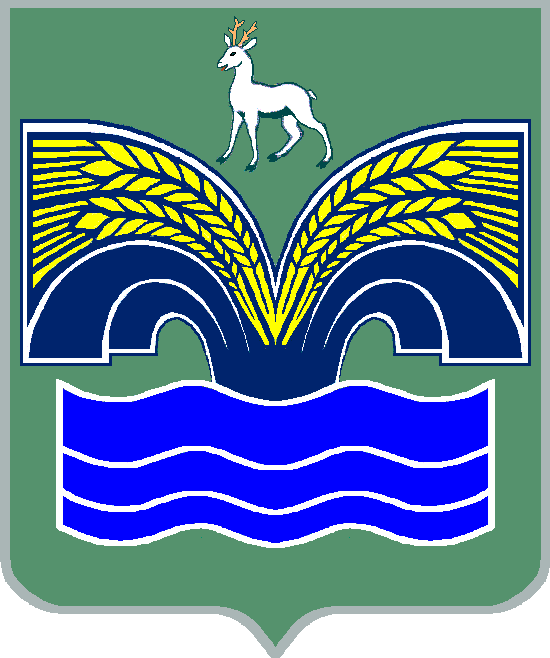 АДМИНИСТРАЦИЯСЕЛЬСКОГО ПОСЕЛЕНИЯ КРАСНЫЙ ЯРМУНИЦИПАЛЬНОГО РАЙОНА КРАСНОЯРСКИЙСАМАРСКОЙ ОБЛАСТИПОСТАНОВЛЕНИЕот « 09»  09 2020 года    № 314О передаче транспортного средства из собственности Муниципального казенного учреждения сельского поселения Красный Яр муниципального района Красноярский Самарской области «Культура» в собственность Администрации сельского поселения Красный Яр муниципального района Красноярский Самарской областиНа основании ст. 296 Гражданского кодекса Российской Федерации, ст. 51 Федерального закона № 131-ФЗ от 06.10.2003 г.  «Об общих принципах организации местного самоуправления в Российской Федерации», статьи 45 Устава сельского поселения Красный Яр ПОСТАНОВЛЯЕТ: 1. Передать из собственности Муниципального казенного учреждения сельского поселения Красный Яр муниципального района Красноярский Самарской области «Культура» в собственность Администрации сельского поселения Красный Яр муниципального района Красноярский Самарской области транспортное средство: марка, модель LADA; идентификационный номер (VIN) ХТАGFL110LY406620;коммерческое наименование: VESTA категория ТС: В; год изготовление 2019; модель № двигателя 211294251950, кузов ХТАGFL110LY406620цвет кузова (кабины, прицепа) коричневыйДвигатель ВАЗ, 21129, четырехтактовый с искровым зажиганиемЭкологический класс: пятыйРабочий объем цилиндров 1596 куб.смМаксимальная мощность 78(5800) кВТ.2. Настоящее постановление вступает в силу со дня его принятия.Глава сельского поселения Красный Ярмуниципального района Красноярский Самарской области                                                                             А.Г. Бушов